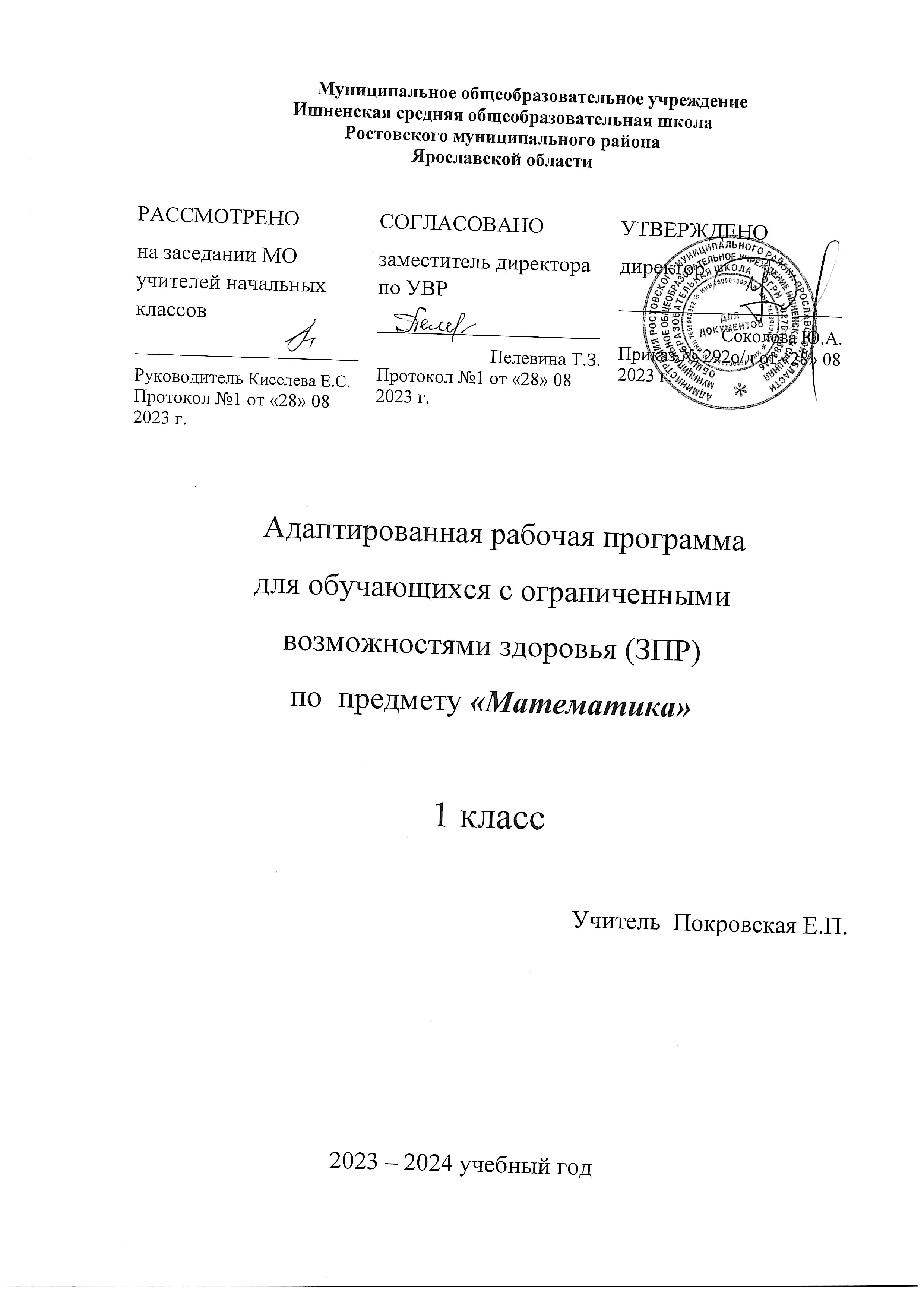 Пояснительная запискаАдаптированная рабочая программа по математике составлена на основе следующих нормативных документов:Федерального Закона «Об образовании в Российской Федерации» от 29.12.2012 № 273-ФЗ; (ред.от 02.07.2021) ;Федеральный государственный образовательный стандарт начального общего образования обучающихся с ограниченными возможностями здоровья (ФГОС НОО ОВЗ), утвержденный приказом Министерства образования и науки Российской Федерации от 19 декабря . № 1598;Федеральной адаптированной образовательной программы начального общего образования для обучающихся с ограниченными возможностями здоровья»( Пр.  Министерства просвещения РФ от 24 ноября 2022 г. № 1023);АОП НОО МОУ Ишненской  СОШ  Учебный предмет «Математика» в начальной школе является ведущим, обеспечивающим формирование общеучебных умений и познавательной деятельности обучающихся с ЗПР.В соответствии с обозначенными в ФАООП НОО обучающихся с ЗПР особыми образовательными потребностями определяются общие задачи учебного предмета:формировать представления о числах и величинах, арифметических действиях, выработать устойчивые навыки вычислений в определенном программой объеме и научить использовать счетные навыки в практической жизни;расширить и уточнить представления о геометрических фигурах, пространственных отношениях, сформировав необходимые пространственные представления и научив пользоваться измерительными инструментами;учить решать простые и составные текстовые задачи, оперировать с результатами измерений и использовать их на практике;формировать способность использовать знаково-символические средства путем усвоения математической символики и обучения составлению различных схем;формировать связную устную речь через формирование учебного высказывания с использованием математической терминологии;способствовать совершенствованию речевой коммуникации, способствующей преодолению недостатков жизненной компетенции, типичных для младших школьников с ЗПР; содействовать достижению личностных, метапредметных и предметных результатов образования, совершенствованию сферы жизненной компетенции.С учетом особых образовательных потребностей детей с ЗПР в 1 дополнительном классе обозначенные задачи конкретизируются следующим образом:закрепить знания о составе числа, навыки вычислений в пределах 10 и сформировать осознанные навыки арифметических действий (сложения и вычитания) в пределах 20; обучить решению простых и составных задач на сложение и вычитание (анализ условия, запись в тетради, составление схемы решения задачи);закрепить и расширить представления о мерах длины (сантиметр, дециметр);закрепить навыки использования математической терминологии, арифметических знаков;систематизировать и закрепить начальные геометрические знания; актуализировать лексику, отражающую пространственные и временные отношения;учить использовать знаково-символические средства при решении составной задачи;учить умению планировать и контролировать учебные действия при решении задач и примеров, совершенствуя тем самым способность к самостоятельной организации собственной деятельности;воспитывать интерес к предмету, преодолевая специфичную для обучающихся с ЗПР низкую познавательную активность;совершенствовать учебное высказывание в ходе актуализации и закрепления понятий, обозначающих количественные, пространственные и временные отношения;удовлетворять особые образовательные потребности обучающихся с ЗПР за счет пошагового предъявления материала с необходимой помощью дефектолога, а также переносу полученных знаний;совершенствовать мелкую моторику как одно из условий становления графомоторных навыков.Общая характеристика и коррекционно-развивающее значение предметаУчебный предмет «Математика» является основным для школьников, в том числе и для обнаруживающих ЗПР. Овладение навыками арифметических вычислений, решения арифметических задач, приемами измерения и использования результатов на практике способствует успешности человека в быту. Умение анализировать, планировать, излагать свои мысли помогает осваивать учебные предметы в среднем звене школы.Коррекционно-развивающая направленность учебного предмета реализуется за счет разнообразной предметно-практической деятельности, специальной работы над пониманием обратимости математических операций (сложения и вычитания), сопровождения совершаемых действий словесными отчетами, что способствует повышению осознанности. Учебное высказывание может формироваться путем обучения ориентировке на поставленный вопрос в формулировке ответа (например, при решении задачи). У обучающихся совершенствуется способность к знаково-символическому опосредствованию деятельности. Это происходит за счет составления наглядных схем, иллюстрирующих количественные отношения, памяток, отражающих ход решения задачи и т.п.Коррекционно-развивающее значение предмета заключается и в тесной связи с формированием сферы жизненной компетенции. Ребенок овладевает практическими навыками измерений, подсчетов необходимого количества и пр. При обучении в 1 дополнительном классе школьник с ЗПР продолжает закреплять элементарные математические знания и навыки устного и письменного действия с числами в пределах 10, осваивает счет в пределах 20, а также учится решать составные текстовые задачи. Совершенствуется умение использовать в речи понятия, обозначающие пространственно-временные отношения, а также математическую терминологию. Таким образом, в 1 дополнительном классе в первой четверти повторяется и закрепляется учебный материал, изученный в 1 классе. Затем обучающиеся осваивают математические навыки в объеме программы НОО для 1 класса, однако с соблюдением коррекционно-развивающей направленности обучения. Обязательным является тщательный, пошаговый разбор заданий с опорой при необходимости на практические действия с предметами и их заместителями. Это обусловлено индивидуально-типологическими особенностями большинства школьников с ЗПР, недостатками их познавательной деятельности, которые обязательно требуют от педагога сопоставления программных требований с возможностями школьников и возможного упрощения содержания.В качестве основного учебника используется «Математика» М.И. Моро, 
С.И. Волковой, С.В. Степановой, преимущественно 2 часть. Обучающиеся младшие школьники с ЗПР, получившие рекомендацию обучаться по программе варианта 7.2, часто нуждаются в стимулирующей и организующей помощи на разных этапах урока. При низком уровне сформированности системы произвольной регуляции успешность ребенка в выполнении задания может быть обеспечена при полном объеме помощи, т.е. фактически совместном с учителем выполнении задания.Место предмета в учебном планеПриведенная примерная рабочая программа составлена на 132 часа (по 4 часа в неделю при 33 учебных неделях). В соответствии с ФАООП длительность уроков в первом полугодии составляет 35 минут, во втором- 40 минут.Личностные, метапредметные и предметные результаты освоения учебного предметаВ общей системе коррекционно-развивающей работы предмет «Математика» позволяет наиболее достоверно проконтролировать наличие позитивных изменений по следующим параметрам:расширение сферы жизненной компетенции за счет возможности использовать математические знания в быту (подсчитывать денежные суммы, необходимое количество каких-либо предметов для определенного числа участников, ориентироваться во времени и пространстве, определять целое по его части и т.п.);развитие возможностей знаково-символического опосредствования, что повышает общий уровень сформированности учебно-познавательной деятельности (в качестве средств выступают осознанно используемые математические символы, схемы, планы и т.п.);увеличение объема оперативной памяти;совершенствование пространственных и временных представлений;улучшение качества учебного высказывания за счет адекватного использования логических связок и слов («и»; «не»; «если…, то…»; «верно/неверно, что…»; «каждый»; «все»; «некоторые»);появление и развитие рефлексивных умений;развитие действий контроля;совершенствование планирования (в т.ч. умения следовать плану);вербализация плана деятельности;совершенствование волевых качеств;формирование социально одобряемых качеств личности (настойчивость, ответственность, инициативность и т.п.).Личностные результаты освоения для 1 дополнительного класса по учебному предмету «Математика» могут проявляться в: положительном отношении к урокам математики, к школе, ориентации на содержательные моменты школьной действительности и принятии образа «хорошего ученика», что в совокупности формирует позицию школьника; интересе к новому учебному материалу, способам решения новых учебных задач;ориентации на понимание причины успеха в учебной деятельности;навыках оценки и самооценки результатов учебной деятельности на основе критерия ее успешности;овладении практическими бытовыми навыками, используемыми в повседневной жизни (подсчета);навыках сотрудничества со взрослыми.Метапредметные результаты освоения  для 1 дополнительного класса по учебному предмету «Математика» включают осваиваемые обучающимися универсальные учебные действия (познавательные, регулятивные и коммуникативные), обеспечивающие овладение ключевыми компетенциями (составляющими основу умения учиться).Сформированные познавательные универсальные учебные действия проявляются возможностью:осуществлять поиск необходимой информации для выполнения учебных и поисково-творческих заданий с использованием учебной и дополнительной литературы, в т.ч. в открытом информационном пространстве;кодировать и перекодировать информацию в знаково-символической или графической форме;строить математические сообщения в устной и письменной форме;проводить сравнения по нескольким основаниям, в т.ч. самостоятельно выделенным, строить выводы на основе сравнения;осуществлять разносторонний анализ объекта;обобщать (самостоятельно выделять ряд или класс объектов);устанавливать аналогии.Сформированные регулятивные универсальные учебные действия проявляются возможностью:понимать смысл различных учебных задач, вносить в них свои коррективы;планировать свои действия в соответствии с поставленной задачей и условием ее реализации;различать способы и результат действия;принимать активное участие в групповой и коллективной работе;адекватно воспринимать оценку своей работы учителями, товарищами, другими людьми;вносить необходимые коррективы в действия на основе их оценки и учета характера сделанных ошибок;осуществлять пошаговый и итоговый контроль результатов под руководством учителя и самостоятельно.Сформированные коммуникативные универсальные учебные действия проявляются возможностью:принимать участие в работе парами и группами;допускать существование различных точек зрения, ориентироваться на позицию партнера в общении, уважать чужое мнение;адекватно использовать речевые средства для решения различных задач при изучении математики и других предметов;активно проявлять себя в коллективной работе, понимая важность своих действий для конечного результата;слушать учителя и вести с ним диалог.Учебный предмет «Математика» имеет очень большое значение для формирования сферы жизненной компетенции, мониторинг становления которой оценивается по перечисленным ниже направлениям.Развитие адекватных представлений о собственных возможностях проявляется в умениях: – организовать себя на рабочем месте (учебники и математические принадлежности лежат в должном порядке);– задать вопрос учителю при неусвоении материала урока или его фрагмента;– распределять время на выполнение задания в обозначенный учителем отрезок времени; – проанализировать ход решения вычислительного навыка, найти ошибку, исправить ее и объяснить правильность решения.Овладение навыками коммуникации и принятыми ритуалами социального взаимодействия проявляется:–в умении слушать внимательно и адекватно реагировать на обращенную речь; –в умении работать активно при фронтальной работе на уроке, при работе в группе высказывать свою точку зрения, не боясь неправильного ответа.Способность к осмыслению и дифференциации картины мира, ее пространственно- временной организации проявляется: – в обучении и расширении ранее имеющихся представлений о символических изображениях, которые используются в современной культуре для ориентировки в пространстве здания, улицы, города и т.д. с целью перевода их в знаково-символические действия, необходимые в процессе обучения; – в формировании внутреннего чувства времени (1 мин, 5 мин и т.д.) и календарно-временных представлений;– в умении вычислить расстояние в пространстве.Способность к осмыслению социального окружения, своего места в нем, принятие соответствующих возрасту ценностей и социальных ролей проявляется в умении находить компромисс в спорных вопросах.ПЛАНИРУЕМЫЕ РЕЗУЛЬТАТЫ   ПРЕДМЕТНЫЕ РЕЗУЛЬТАТЫК концу обучения в 1 классе у обучающегося будут сформированы следующие умения:-читать, записывать, сравнивать, упорядочивать числа от 0 до 20;-пересчитывать различные объекты, устанавливать порядковый номер объекта;-находить числа, большее или меньшее данного числа на заданное число;-выполнять арифметические действия сложения и вычитания в пределах 20 (устно и письменно) без перехода через десяток;-называть и различать компоненты действий сложения (слагаемые, сумма) и вычитания (уменьшаемое, вычитаемое, разность);-решать текстовые задачи в одно действие на сложение и вычитание: выделять условие и требование (вопрос);-сравнивать объекты по длине, устанавливая между ними соотношение «длиннее – короче», «выше – ниже», «шире – уже»;-измерять длину отрезка (в см), чертить отрезок заданной длины;-различать число и цифру;-распознавать геометрические фигуры: круг, треугольник, прямоугольник (квадрат), отрезок;-устанавливать между объектами соотношения: «слева – справа», «спереди – сзади», «между»;-распознавать верные (истинные) и неверные (ложные) утверждения относительно заданного набора объектов/предметов;-группировать объекты по заданному признаку, находить и называть закономерности в ряду объектов повседневной жизни;-различать строки и столбцы таблицы, вносить данное в таблицу, извлекать данное или данные из таблицы;-сравнивать два объекта (числа, геометрические фигуры);-распределять объекты на две группы по заданному основанию.ОСНОВНОЕ СОДЕРЖАНИЕ УЧЕБНОГО ПРЕДМЕТА В соответствии с выделенными в ФАООп направлениями изучение предмета «Математика» в 1 дополнительном классе включает следующие разделы:Числа и величины. Счёт предметов. Чтение и запись чисел от нуля до 20. Сравнение и упорядочение чисел, знаки сравнения. Измерение величин; сравнение. Единицы массы (килограмм), вместимости (литр). Арифметические действия (сложение, вычитание). Названия компонентов арифметических действий, знаки действий. Таблица сложения. Связь между сложением, вычитанием. Алгоритмы письменного сложения, вычитания. Работа с текстовыми задачами. Решение текстовых задач арифметическим способом. Задачи, содержащие отношения «больше (меньше) на…». Построение простейших выражений с помощью логических связок и слов («и»; «не»; «если… то…»; «верно/неверно, что…»; «каждый»; «все»; «некоторые»). Планирование хода решения задачи. Представление текста задачи (схема, таблица и  другие модели). Пространственные отношения. Геометрические фигуры. Взаимное расположение предметов в пространстве и на плоскости (выше – ниже, слева – справа, сверху – снизу, ближе – дальше, между и пр.). Распознавание и изображение геометрических фигур: точка, линия (кривая, прямая), отрезок, ломаная, угол, многоугольник, треугольник, прямоугольник, квадрат, окружность, круг. Использование чертёжных инструментов для выполнения построений. Геометрические формы в окружающем мире. Геометрические величины. Измерение длины отрезка. Единицы длины (сантиметр, дециметр). Работа с информацией. Сбор и представление информации, связанной со счётом (пересчётом), измерением величин; фиксирование, анализ полученной информации.                                      ТЕМАТИЧЕСКОЕ ПЛАНИРОВАНИЕ1 КЛАСС УЧЕБНО-МЕТОДИЧЕСКОЕ ОБЕСПЕЧЕНИЕ ОБРАЗОВАТЕЛЬНОГО ПРОЦЕССА​‌• Математика (в 2 частях), 1 класс/ Моро М.И., Волкова С.И., Степанова С.В., Акционерное общество «Издательство «Просвещение»МЕТОДИЧЕСКИЕ МАТЕРИАЛЫ ДЛЯ УЧИТЕЛЯБантова М. А., Бельтюкова Г. В., Волкова С. И. и др. Математика. Методические рекомендации. 1 класс. Акционерное общество «Издательство «Просвещение»ЦИФРОВЫЕ ОБРАЗОВАТЕЛЬНЫЕ РЕСУРСЫ И РЕСУРСЫ СЕТИ ИНТЕРНЕТ1. РЭШ https://resh.edu.ru/subject/12/
2. Учи.ру https://uchi.ru/teachers/groups/16233109/subjects/1/course_programs/2
№ п/пНаименование разделов и тем программыКоличество часовКоличество часовКоличество часовЭлектронные (цифровые) образовательные ресурсы№ п/пНаименование разделов и тем программыВсегоКонтрольные работыПрактические работыЭлектронные (цифровые) образовательные ресурсыРаздел 1. Числа и величиныРаздел 1. Числа и величиныРаздел 1. Числа и величиныРаздел 1. Числа и величиныРаздел 1. Числа и величиныРаздел 1. Числа и величины1.1Числа от 1 до 913 РЭШ https://resh.edu.ru/subject/12/ Учи.ру https://uchi.ru/teachers/groups/16233109/subjects/1/course_programs/2 Библиотека ЦОК https://m.edsoo.ru/7f411f361.2Числа от 0 до 103РЭШ https://resh.edu.ru/subject/12/ Учи.ру https://uchi.ru/teachers/groups/16233109/subjects/1/course_programs/2Библиотека ЦОК https://m.edsoo.ru/7f411f361.3Числа от 11 до 204РЭШ https://resh.edu.ru/subject/12/ Учи.ру https://uchi.ru/teachers/groups/16233109/subjects/1/course_programs/2Библиотека ЦОК https://m.edsoo.ru/7f411f361.4Длина. Измерение длины7РЭШ https://resh.edu.ru/subject/12/ Учи.ру https://uchi.ru/teachers/groups/16233109/subjects/1/course_programs/2Библиотека ЦОК https://m.edsoo.ru/7f411f36Итого по разделуИтого по разделу27Раздел 2. Арифметические действияРаздел 2. Арифметические действияРаздел 2. Арифметические действияРаздел 2. Арифметические действияРаздел 2. Арифметические действияРаздел 2. Арифметические действия2.1Сложение и вычитание в пределах 1011РЭШ https://resh.edu.ru/subject/12/ Учи.ру https://uchi.ru/teachers/groups/16233109/subjects/1/course_programs/22.2Сложение и вычитание в пределах 2029РЭШ https://resh.edu.ru/subject/12/ Учи.ру https://uchi.ru/teachers/groups/16233109/subjects/1/course_programs/2Итого по разделуИтого по разделу40Раздел 3. Текстовые задачиРаздел 3. Текстовые задачиРаздел 3. Текстовые задачиРаздел 3. Текстовые задачиРаздел 3. Текстовые задачиРаздел 3. Текстовые задачи3.1Текстовые задачи16РЭШ https://resh.edu.ru/subject/12/ Учи.ру https://uchi.ru/teachers/groups/16233109/subjects/1/course_programs/2Итого по разделуИтого по разделу16Раздел 4. Пространственные отношения и геометрические фигурыРаздел 4. Пространственные отношения и геометрические фигурыРаздел 4. Пространственные отношения и геометрические фигурыРаздел 4. Пространственные отношения и геометрические фигурыРаздел 4. Пространственные отношения и геометрические фигурыРаздел 4. Пространственные отношения и геометрические фигуры4.1Пространственные отношения3РЭШ https://resh.edu.ru/subject/12/ Учи.ру https://uchi.ru/teachers/groups/16233109/subjects/1/course_programs/24.2Геометрические фигуры17РЭШ https://resh.edu.ru/subject/12/ Учи.ру https://uchi.ru/teachers/groups/16233109/subjects/1/course_programs/2Итого по разделуИтого по разделу20Раздел 5. Математическая информацияРаздел 5. Математическая информацияРаздел 5. Математическая информацияРаздел 5. Математическая информацияРаздел 5. Математическая информацияРаздел 5. Математическая информация5.1Характеристика объекта, группы объектов8РЭШ https://resh.edu.ru/subject/12/ Учи.ру https://uchi.ru/teachers/groups/16233109/subjects/1/course_programs/25.2Таблицы7РЭШ https://resh.edu.ru/subject/12/ Учи.ру https://uchi.ru/teachers/groups/16233109/subjects/1/course_programs/2Итого по разделуИтого по разделу15Повторение пройденного материалаПовторение пройденного материала14РЭШ https://resh.edu.ru/subject/12/ Учи.ру https://uchi.ru/teachers/groups/16233109/subjects/1/course_programs/2ОБЩЕЕ КОЛИЧЕСТВО ЧАСОВ ПО ПРОГРАММЕОБЩЕЕ КОЛИЧЕСТВО ЧАСОВ ПО ПРОГРАММЕ13200